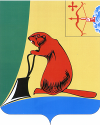 ТУЖИНСКАЯ РАЙОННАЯ ДУМАКИРОВСКОЙ ОБЛАСТИРЕШЕНИЕпгт ТужаО внесении изменений в решение Тужинской районной Думы от 30.04.2010  № 53/432 «Об утверждении Порядка предоставления иных межбюджетных трансфертов бюджетам поселений из бюджета Тужинскогомуниципального района	В соответствии со статьей 142.4 Бюджетного кодекса Российской Федерации, Федерального закона Российской Федерации от 06.10.2003 №131-ФЗ «Об общих принципах организации местного самоуправления в Российской Федерации» Тужинская районная Дума РЕШИЛА:1. Внести в решение Тужинской районной Думы от 30.04.2010 № 53/432, пунктом 1 которого утвержден Порядок предоставления иных межбюджетных трансфертов бюджетам поселений из бюджета Тужинского муниципального района (далее – Порядок), следующие изменения:В разделе 3 Порядка:а) пункт 3.1 после слов «на очередной финансовый год» дополнить словами «и плановый период»;б) в пункте 3.8 слова «на контрольную комиссию» заменить словами «на Контрольно – счетную комиссию Тужинского муниципального района».2. Настоящее решение вступает в силу со дня его официального опубликования в Бюллетене муниципальных нормативных правовых актов органов местного самоуправления Тужинского муниципального района Кировской области.Глава Тужинского района	       					          Л.А. Трушкова30.08.2013№32/226